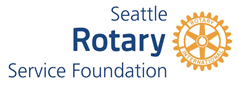 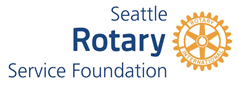 Service Committee Chair or Co-chair to submit to SRSF no later than MAY 31, 2020.Name of Project:    ___________________________________________________________________________   Date: 			         Service Committee Name: ______________________________________________Seattle Rotary Project Advocate: ______________________________ Email:_____________________________CLICK ON THE UNDERSCORE TO BEGIN TYPINGThis project is a:        single-year project	  multi-year project	   carry-forward projectTotal grant amount approved for this project (or amount of carry-over requested):  $				Summary of project (100 words or less for use in SRSF Annual Report) Include how funds were used, accomplishments (e.g. # served,  # of Rotarians involved, long-term benefits, needs met, leverage, etc.)Partners—Rotary Clubs, NGOs (if applicable):  ___________________________________________________________________________________________Expense Details:  Please show how funds were spent and provide detail.  Requests to carry funds forward must include a detailed report of funds expended to date and timeline for future expenditures (if known). Grantees, please attach a project photo (JPG. FORMAT) to email along with this report to the Service Committee Chair or Co-chair.  Service Committee Chairs – the reports must be received no later than May 31st to: Foundation@SeattleRotary.org 
NOTE: FINAL REPORT MUST INCLUDE PROJECT PHOTO AND THE 100 WORD SUMMARY.  THANK YOU!Project # (Assigned by SRSF Grants Committee Chair): ____________________________________________Detailed Expense BudgetAMOUNTTOTAL